ACTE NORMATIVE CARE REGLEMENTEAZĂ ORGANIZAREA ȘI FUNCȚIONAREA FILARMONICII DE STAT TÎRGU MUREȘHotărârea nr.22 din 15.02.2018 a Consiliului Județean Mureș privind aprobarea Organigramei, Statului de funcții și Regulamentului de Organizare şi Funcţionare ale Filarmonicii de Stat Tîrgu Mureș Hotărârea nr.22 din 15.02.2018 a Consiliului Județean Mureș privind aprobarea Organigramei, Statului de funcții și Regulamentului de Organizare şi Funcţionare ale Filarmonicii de Stat Tîrgu Mureș   ( http://www.filarmonicams.ro/upload/Regulamente/ROF%);Ordonanţa Guvernului României nr.21 din 31.01.2007 privind instituţiile şi companiile de spectacole sau concerte, precum și desfãșurarea activitãții de impresariat artistic, cu modificările și completările ulterioare ( http://legislatie.just.ro/);Legea nr.477/2004 privind Codul de conduitã a personalului contractual din autoritãțile și instituțiile publice ( http://legislatie.just.ro/);Legea nr.544/2001 privind liberul acces la informațiile de interes public, cu modificările și completările ulterioare ( http://legislatie.just.ro/);Hotărârea Guvernului României nr.123/2001 pentru aprobarea Normelor metodologice de aplicare a Legii nr.544/2001 privind liberul acces la informațiile de interes public, cu modificările și completările ulterioare ( http://legislatie.just.ro/);Ordonanţa Guvernului României nr.27/2002 privind reglementarea activității de soluționare a petițiilor ( http://legislatie.just.ro/)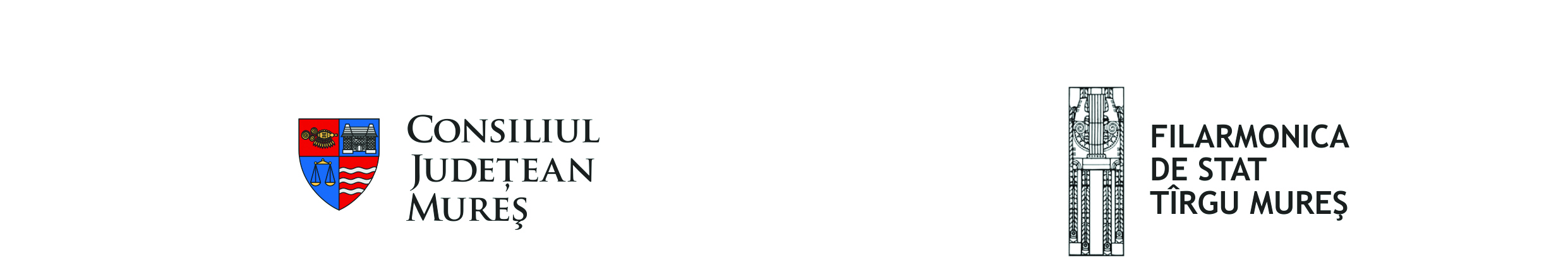 